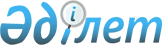 О внесении изменения в постановление акимата области от 26 июня 2009 года
№ 154 "Об организации и финансировании молодежной практики в Атырауской области"
					
			Утративший силу
			
			
		
					Постановление Атырауского областного акимата от 8 июля 2010 года № 161. Зарегистрировано Департаментом юстиции Атырауской области 18 августа 2010 года за № 2570. Утратило силу постановлением Атырауского областного акимата от 9 июля 2012 года № 212      Сноска. Утратило силу постановлением Атырауского областного акимата от 09.07.2012 № 212.



      В соответствии со статьей 27 Закона Республики Казахстан от 23 января 2001 года № 148 "О местном государственном управлении и самоуправлении в Республике Казахстан", статьей 5 Закона Республики Казахстан от 23 января 2001 года № 149 "О занятости населения",статьей 28 Закона Республики Казахстан от 24 марта 1998 года № 213 "О нормативных правовых актах", акимат области ПОСТАНОВЛЯЕТ:



      1. Внести в постановление акимата области от 26 июня 2009 года № 154 "Об организации и финансировании молодежной практики в Атырауской области" (зарегистрировано в Реестре государственной регистрации нормативных правовых актов от 4 августа 2009 года за № 2549, опубликовано в газете "Прикаспийская коммуна" от 11 августа 2009 года за № 94) следующее изменение:

      в пункте 12:

      цифры "15 000" заменить цифрами "20 000".



      2. Контроль за исполнением настоящего постановления возложить на Амангалиева С.К. – заместителя акима области.



      3. Настоящее постановление вводится в действие по истечении десяти календарных дней после дня его первого официального опубликования и распространяется на отношения, возникшие с 1 марта 2010 года.      Аким области                       Б. Рыскалиев
					© 2012. РГП на ПХВ «Институт законодательства и правовой информации Республики Казахстан» Министерства юстиции Республики Казахстан
				